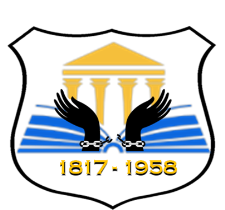 Mt Olive Cemetery Historical Preservation SocietyMembership ApplicationName: ___________________________________________________________Address: ________________________________________________________Home Phone: __________________Cell Phone:  ____________________Email:  ______________________________________________How did you hear about the Society: __________________________________________________________________________________________________________How might you best contribute to the Society’s Mission?Check all that applyBoard MemberVolunteer:  Support The Research and Education MissionVolunteer: Support The Cemetery Maintenance and Restoration MissionFund RaisingOther:________________________________________________________Please describe any special skills or talents you would like to share with the Society (Example: Photography, gardening, writing, historical research, event planning, public Speaking, etc…)___________________________________________________________________________________________________________________________________________________________________________________________________________________________________________________________________Signature and Date: _____________________________________________  Date:_____________Annual Membership Dues: $25.00. Make Check payable to: Mt Olive Cemetery Historical Preservation SocietyMembership is subject to approval of the Mt Olive Board of Directors.  Thank you for your interest to support our Mission and serve our community.Application Received by:__________________________________ Date__________Board Decision:_________________________________  _________Date:__________